 1- заседание  5-созыва      КАРАР                                                                        		     РЕШЕНИЕ   30 сентябрь 2020 й.                              №1              	       30 сентября 2020годаОб избрании  секретаря первого заседания Совета сельского поселения Усть-Табасский сельсовет муниципального района Аскинский район Республики БашкортостанВ соответствии со статьей 26 Регламента Совета сельского поселения Усть-Табасский сельсовет муниципального района Аскинский район Республики Башкортостан,  Совет сельского поселения Усть-Табасский сельсовет муниципального района Аскинский  район Республики Башкортостан р е ш и л:                 избрать секретарём первого заседания Совета сельского поселения Усть-Табасский сельсовет муниципального района Аскинский  район Республики Башкортостан  Дильмухаметову Алену Раисовну, депутата избирательного округа №3  .Председательствующий на заседанииСовета сельского поселения Усть-Табасский сельсоветмуниципального района Аскинский районРеспублики Башкортостан Л.Р.ЗихинаБАШҠОРТОСТАН РЕСПУБЛИКАҺЫАСҠЫН  РАЙОНЫМУНИЦИПАЛЬ РАЙОНЫНЫҢТАБАҪКЫ−ТАМАҠАУЫЛ СОВЕТЫАУЫЛ  БИЛӘМӘҺЕ СОВЕТЫ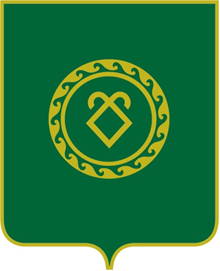 СОВЕТСЕЛЬСКОГО ПОСЕЛЕНИЯУСТЬ-ТАБАССКИЙ СЕЛЬСОВЕТМУНИЦИПАЛЬНОГО РАЙОНААСКИНСКИЙ РАЙОНРЕСПУБЛИКИ  БАШКОРТОСТАН